AULA 18 - ATIVIDADE SEQUÊNCIA DIDÁTICA DE ARTEDATA: 21/06 A 25/06/2021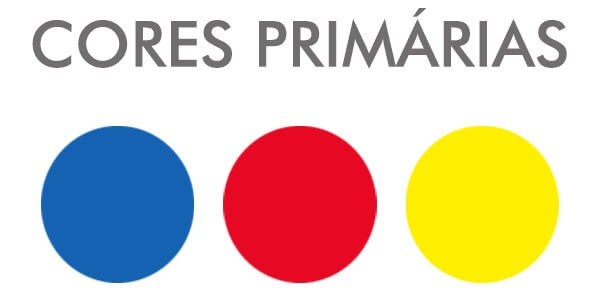       AS CORES PRIMÁRIAS SÃO AS CHAMADAS CORES VERDADEIRAS. ELAS SÃO REPRESENTADAS PELO VERMELHO, AMARELO E AZUL E NÃO SÃO PRODUZIDAS A PARTIR DA MISTURA DE OUTROS PIGMENTOS COLORIDOS. PELO CONTRÁRIO, AS CORES PRIMÁRIAS SÃO RESPONSÁVEIS PELA FORMAÇÃO DE NOVAS CORES E UMA VARIEDADE DE TONS.ATIVIDADE - 01:  PARA COMEÇAR NOSSA AULA VAMOS ASSISTIR O VÍDEO E CANTAR A  MÚSICA (CORES PRIMARIAS) NO LINK https://www.youtube.com/watch?v=hdoge5thwva DEPOIS COLORIR O DESENHO USANDO SOMENTE COM AS CORES PRIMÁRIAS (AZUL ,AMARELO,VERMELHO.)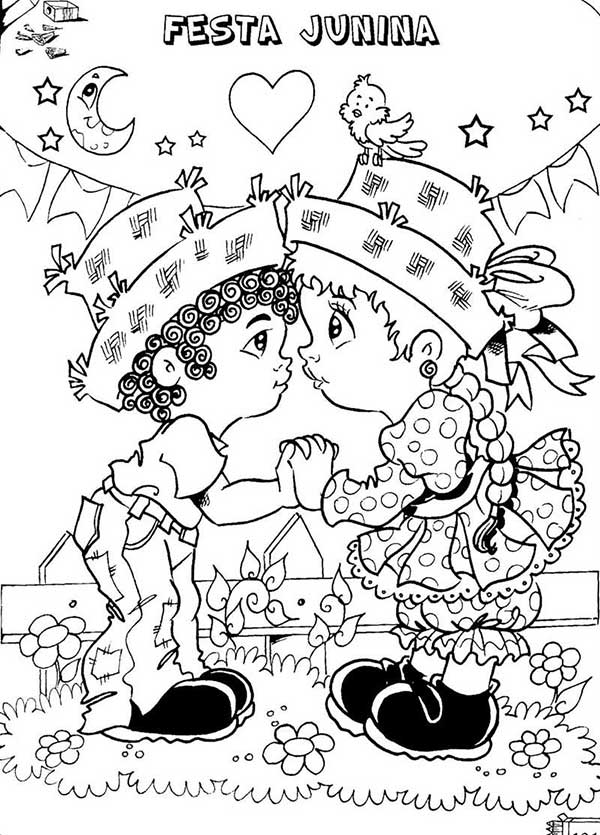 GRAVE UM VÍDEO CANTANDO A MÚSICA OU TIRE FOTO E MANDE NO PARTICULAR DA PROFESSORA DE ARTE.                                                                              ÓTIMA SEMANA! ESCOLA MUNICIPAL DE EDUCAÇÃO BÁSICA AUGUSTINHO MARCON.CATANDUVAS, JUNHO DE 2021.DIRETORA: TATIANA BITTENCOURT MENEGAT. ASSESSORA TÉCNICA PEDAGÓGICA: MARISTELA APª. BORELLA BARAÚNA.ASSESSORA TÉCNICA ADMINISTRATIVA: MARGARETE PETTER DUTRA.PROFESSORA: MARLI MONTEIRO DE FREITAS ALUNO (A): _____________________________________________DISCIPLINA: ARTE.TURMA:  1ºANO 